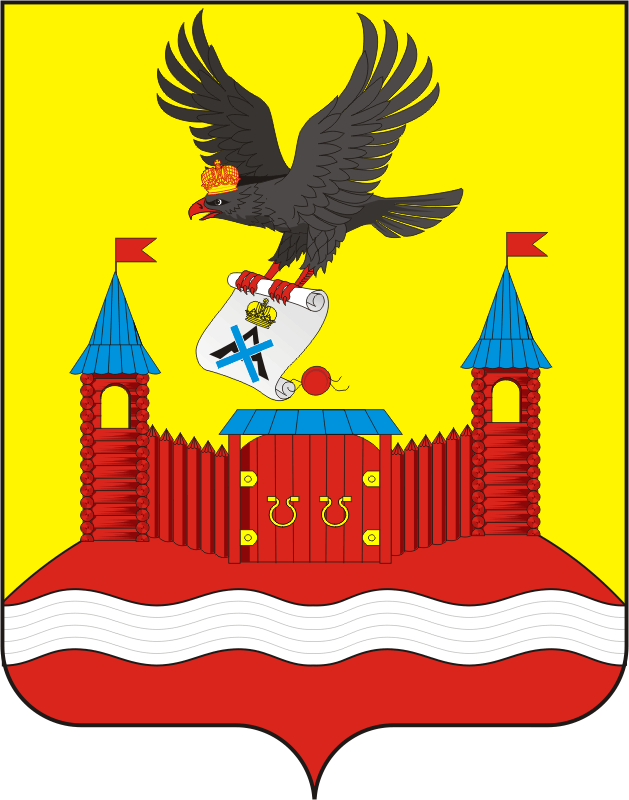 АДМИНИСТРАЦИЯ НОВОЧЕРКАССКОГО СЕЛЬСОВЕТАСАРАКТАШСКОГО РАЙОНА ОРЕНБУРГСКОЙ ОБЛАСТИП О С Т А Н О В Л Е Н И Е _________________________________________________________________________________________________________29.01.2024                                     с. Новочеркасск                                        № 02-п В соответствии с Федеральными законами от 12 июня 2002 года № 67-ФЗ «Об основных гарантиях избирательных прав и права на участие в референдуме граждан Российской Федерации», от 10 января 2003 года № 19-ФЗ «О выборах Президента Российской Федерации»:          1. Образовать рабочую группу по оперативному решению вопросов, связанных с подготовкой и проведением выборов Президента Российской Федерации согласно приложению № 1.         2. Утвердить план организационно-технических мероприятий, связанных с подготовкой и проведением выборов Президента Российской Федерации (далее – мероприятия) согласно приложению № 2.         3. Во взаимодействии с участковыми избирательными комиссиями в случае изменения эпидемиологической обстановки в Саракташском  районе обеспечить в помещениях для голосования, расположенных на территории Новочеркасского сельсовета, соблюдение требований законодательства Российской Федерации в области обеспечения санитарно-эпидемиологического благополучия населения, а также требований и рекомендаций Федеральной службы по надзору в сфере защиты прав потребителей и благополучия человека.             4. Контроль за исполнением настоящего постановления оставляю за собой.            5. Постановление вступает в силу со дня его подписания.Глава сельсовета                                                                               Н.Ф.СуюндуковРазослано: членам рабочей группы, территориальной избирательной комиссии Саракташского района, орготделу, прокуратуре районаС О С Т А Врабочий группы по оперативному решению вопросов, связанных с подготовкой и проведением выборов Президента Российской ФедерацииП Л А Норганизационно-технических мероприятий по оперативному решению вопросов, связанных с подготовкой и проведением выборов Президента Российской ФедерацииПримечание. Привлечение в качестве ответственных исполнителей мероприятий настоящего Плана органов и организаций, не являющимися органами местного самоуправления Саракташского района, осуществляется по согласованию или на договорной основе.  _____________                              О мерах по оказанию содействия избирательным комиссиям в реализации их полномочий при подготовке и проведении выборов Президента Российской ФедерацииПриложение № 1к постановлению администрации Новочеркасского сельсоветаот  29.01.2024  № 02-пСуюндуков Нур Фаткулбаянович Суюндуков Нур Фаткулбаянович --руководитель рабочей группы, главы муниципального образованияруководитель рабочей группы, главы муниципального образованияруководитель рабочей группы, главы муниципального образованияЗакиров Рауф ГаббасовичЗакиров Рауф Габбасович--заместитель руководителя рабочей группы, депутат Совета депутатов сельсоветазаместитель руководителя рабочей группы, депутат Совета депутатов сельсоветазаместитель руководителя рабочей группы, депутат Совета депутатов сельсоветаЮсупова Гульнара Мурзагалеевна Юсупова Гульнара Мурзагалеевна --секретарь рабочей группы, специалист 1 категории администрации сельсоветасекретарь рабочей группы, специалист 1 категории администрации сельсоветасекретарь рабочей группы, специалист 1 категории администрации сельсоветаЧлены рабочей группы:Члены рабочей группы:Члены рабочей группы:Члены рабочей группы:Члены рабочей группы:Члены рабочей группы:Члены рабочей группы:Икрянников Андрей НиколаевичИкрянников Андрей Николаевич--депутат Совета депутатов сельсоветадепутат Совета депутатов сельсоветадепутат Совета депутатов сельсоветаПасюга Анна ТимофеевнаПасюга Анна Тимофеевна--специалист 1 категории администрации сельсовета специалист 1 категории администрации сельсовета специалист 1 категории администрации сельсовета Павленков Сергей ВладимировичПавленков Сергей ВладимировичПредседатель ДНД (по согласованию)Холодилин Александр Юрьевич Холодилин Александр Юрьевич командир отделения отдельного пожарного поста № 76 пос.Правобережный ГКУ «Центр ГО и ЧС»  (по согласованию)Приложение № 2к постановлению администрации Новочеркасского сельсоветаот  29.01.2024  № 02-п№№ п/пНаименование мероприятияСрок проведенияОтветственные исполнители1.Проведение заседаний рабочей группы по оперативному решению вопросов, связанных с подготовкой и проведением выборов Президента Российской Федерацииянварь,февраль,март 2024 годаСуюндуков Н.Ф., глава сельсовета2.Предоставление избирательным комиссиям на безвозмездной основе (без возмещения и оплаты затрат на использование помещений и оплату коммунальных услуг) необходимых помещений, включая помещения для голосования, помещения для хранения избирательной документации, помещения для хранения технологического оборудования  (в том числе обеспечение охраны этих помещений, избирательной документации и оборудования), транспортных средств для организации деятельности избирательных комиссий (в том числе по информированию избирателей), средств связи и технического оборудования, сейфов для хранения избирательной документациив период проведения избирательной кампанииСуюндуков Н.Ф., глава сельсовета3.Оказание содействия избирательным комиссиям в осуществлении информирования граждан о подготовке и проведении выборов Президента Российской Федерациив период проведения избирательной кампанииЮсупова Г.М., специалист 1 категории администрации сельсовета4.Обеспечение публикации информации, связанной с образованием избирательных участков и формированием избирательных комиссий, а также предоставляемой избирательными комиссиями информации о ходе подготовки и проведения выборов, сроках и порядке совершения избирательных действий, кандидатах и политических партиях, выдвинувших кандидатовв сроки, установленные законодательством Российской ФедерацииЮсупова Г.М., специалист 1 категории администрации сельсовета5.Обеспечение резервным автономным энергоснабжением зданий, в которых размещены участковые избирательные комиссии15-17 марта2024 годаАдминистрация сельсовета6.Обеспечение соблюдения требований информационной безопасности на предоставляемом участковым избирательным комиссиям компьютерном оборудованиив период проведения избирательной кампанииАдминистрация сельсовета7.Обеспечение условий для беспрепятственного доступа к помещениям для голосования избирателей, являющихся инвалидами, включая избирателей, пользующихся креслами-колясками, в том числе:удобные подъездные и пешеходные пути;специальные места для стоянки личного автотранспорта;размещение помещений для голосования на первых этажах зданий;достаточное освещениев период проведения избирательной кампанииАдминистрация сельсовета8.Оборудование помещений для голосования стационарными (ручными) металлодетекторами либо переносными металлоискателями, иными средствами объективного контроля для обеспечения общественной безопасностив дни голосованияАдминистрация сельсовета9.Выделение специально оборудованных мест для размещения печатных агитационных материалов на территории каждого избирательного участкав сроки, установленные законодательством Российской ФедерацииАдминистрация сельсовета10.Обеспечение соблюдения требований пожарной безопасности и антитеррористической защищенности в помещениях для голосования, помещениях избирательных комиссийв период проведения избирательной кампанииАдминистрация сельсовета11.Предоставление соответствующим избирательным комиссиям транспортных средств с числом посадочных мест, необходимых для обеспечения равной возможности прибытия к месту голосования не менее чем двум наблюдателям, выезжающим совместно с членами участковой избирательной комиссии для проведения голосования, в том числе досрочного, в труднодоступных и отдаленных местностях, а также вне помещения для голосования15-17 марта2024 годаАдминистрация сельсовета12.Обеспечение наличия резервных пунктов для голосования с целью организации непрерывности процесса проведения выборов Президента Российской Федерации в случаях невозможности работы образованных избирательных участковв дни голосованияАдминистрация сельсовета